Titel:Straatmeubilair BarendrechtOmschrijving:In deze dataset is het straatmeubilair ontsloten die in beheer zijn bij de gemeente Barendrecht. Onderwerp:Civiele structuren Trefwoorden:Straatmeubilair, afvalbakken, beheer, gemeente, BarendrechtBeschrijving herkomst:Data afkomstig uit beheersysteem voor straatmeubilair.Gebied:
Gemeente BarendrechtOpen data licentie:Creativecommonszero. CC0Schaal:1 : 100 tot 1 : 25.000Afbeelding: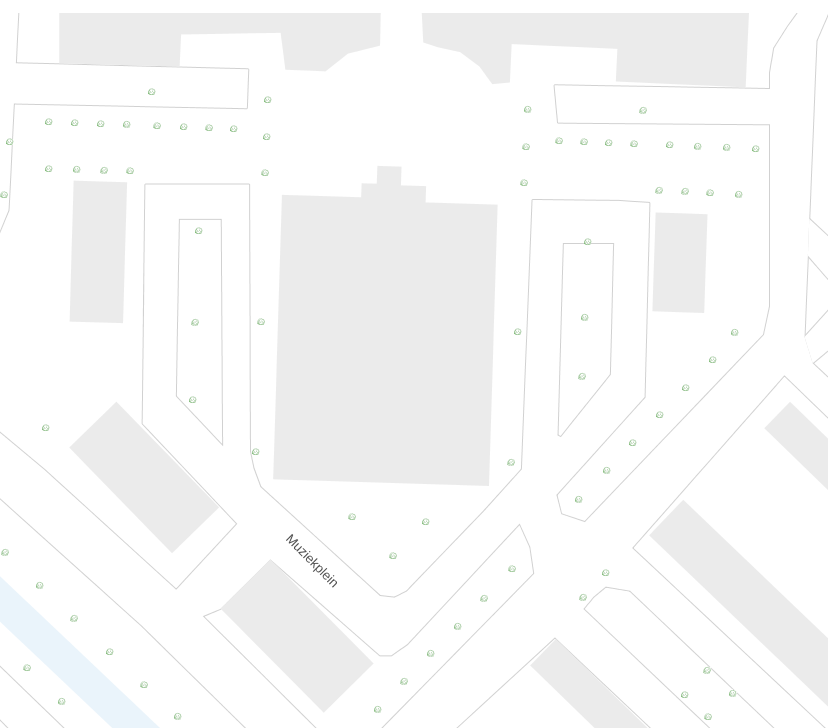 